Donegal Centre for Independent Living CLG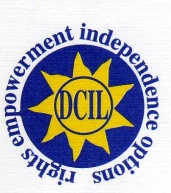 The DCIL Independent Living Scholarship Application FormTo support, encourage and empower people with disabilities in their strive for independence during participation in college life.The Deadline for submission is the 31st of December 2021The winners of the Scholarship for the 2021/2022 Academic year will be announced in February of 2022.Name: 						_______________________________________Address: 											_______________________________________________________________________________Telephone/Mobile: _____									LYIT Course:											Have you attached proof of acceptance from LYIT to this application: 	Yes/NoBy submitting this application, the applicant agrees to allow LYIT to provide the following  information to the DCIL : confirmation of registration for distribution of the Scholarship and confirmation of progression for the continuation of the Scholarship. Name and signature of Applicant: 								Date of Application: 					Application checked by DCIL Financial Controller: 						Date: 				Approved in principle by the Finance sub-Committee: ____________________________	Date: 				Approved by DCIL Board of Directors, Chairperson: 						Date: 				Ballymacool House, Ballymacool, Letterkenny, Co. Donegal, F92 YY01Tel: 074 9128945   Fax: 074 9128589  Email: dcil@donegalcil.com   www.donegalcil.comCharity No. CHY 16580  Company No. 352126        